Informacja o wyjaśnieniach treści SWZ	Zamawiający – Gmina Wiskitki – informuje, że w postępowaniu pn.: „Przebudowa gminnej drogi wewnętrznej – ul. Armii Krajowej w miejscowości Wiskitki” wpłynął wniosek o wyjaśnienie treści SWZ, na który Zamawiający działając na podstawie art. 284 ust. 2 ustawy Prawo zamówień publicznych udziela odpowiedzi:Pytanie nr 1:Jaki rodzaj ścianek czołowych przepustów należy przyjąć do wyceny: proste czy ze skrzydełkami?Odpowiedź na pytanie nr 1:Zamawiający informuje, że należy przyjąć ścianki czołowe proste dla przepustów.Pytanie nr 2:Proszę o podanie parametrów rury drenarskiej.Odpowiedź na pytanie nr 2:Zamawiający informuje, że drenaż francuski należy wykonać zgodnie z załączonym przedmiarem robót.Pytanie nr 3:Czy umocnienie skarp i dna rowów płytami ażurowymi należy wykonać na całej długości odtwarzanych rowów?Odpowiedź na pytanie nr 3:Zamawiający informuje, że potwierdza i odsyła do ilości zapisanych w przedmiarze robót.Pytanie nr 4:Czy kanał technologiczny ma zostać wykonany zgodnie z pkt. 5.2 opisu (z jednej rury osłonowej) czy zgodnie z Rys. 2 PRZEKRÓJ NORMALNY(z dwóch rur osłonowych).Odpowiedź na pytanie nr 4:Zamawiający informuje, że kanał technologiczny należy wykonać zgodnie z opisem zamieszczonym w pkt. 5.2 opisu technicznego, to jest:"- kanał technologiczny przepustowy (KTp1) składający się z ciągu modułu jednej rury RO oraz dwóch rur RS40/3,7 mm i dwóch prefabrykowanych wiązek mikrorur o średnicy zewnętrznej 40 mm, zainstalowanych w dodatkowej rurze osłonowej,- studnie kablowe SKO-2 przelotowe, ze zwieńczeniem jak dla powierzchni przeznaczonych dla ruchu pieszych (15kN), 2 otworowe dla rur RO."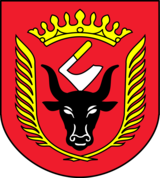 GMINA WISKITKI                                                         Wiskitki, dnia 31 maja 2022 r.IZRK.271.13.2022